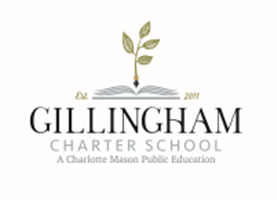 CODE OF CONDUCT FOR TEST TAKERSDO…Listen to, read, and follow all directions given.Ask questions if you do not understand the directions.Read each question carefully, especially multiple-choice items that ask for the “best answer.” Also, be sure to read any open-ended items and writing prompts carefully before responding.Be careful when marking your answers so that you do not skip spaces or fill in the wrong sections.Make sure to completely fill in the bubble for the answer you select and erase completely any answers you change.Keep your eyes on your own test.Try to answer each test item.Check that you have completed all the test items in the test section before closing your test booklet or submitting your final responses online.Report any suspected cheating to your teacher or principal.DO NOT…Have notes in your possession during the test.Have any unapproved electronic devices (cell phones, smartphones, smartwatches, etc.) in your possession during the test. Note, you may have approved calculators, if applicable, during the test.Share a calculator with others.Use the bubbles in the answer booklet to either eliminate possible incorrect answers or possible correct answers. Mark only the bubble for the one correct answer you have chosen.Talk with others about questions on the test during or after the test. (Students should be assured that they may discuss the testing process or issues of concern with their parents/guardians.)Take notes about the test to share with others.Leave an online test session until the session is complete or until instructed to do so.Use social media to post information about the test and/or test items.Source: Pennsylvania Department of Education